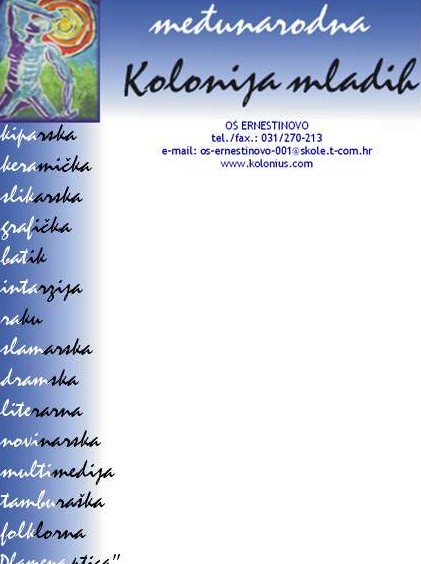 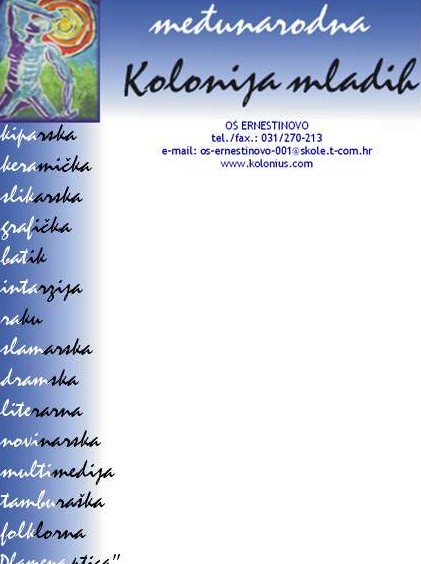 Prijavnica za sudjelovanje na 19. međunarodnoj koloniji mladih, Ernestinovo 2022.Vrijeme održavanja Kolonije je od 19. do 21. travnja 2022.Radionice	VoditeljiKERAMIČKA	Uroš Strugar, keramičar, prof., SlovenijaKIPARSKA 	Mato Tijardović, kipar3D GRAFIKA	Tomislav Herega, kiparDRAMSKA	Stela Macakanja-Baćić, prof. hrvatskog jezika i dramski pedagog SLIKARSKA 1	Atila Adam, prof., akademski slikarSLIKARSKA 2	Milica Reinhart - Tešankić, slobodna umjetnicaPLESNA	Mira Sekereš, plesni pedagogFILMSKA	Zoran Macakanja, snimateljGLAZBENA                                   Majda Milinović, dr.sc.mag.mus.Osobni podatci:Ime i prezime  				                                                                                                                            Škola 			Razred	 Adresa stanovanja 		Grad		 Telefon učenika 	Telefon roditelja 		 Dosadašnje aktivnosti i preporuke nastavnika - mentora :(smotre, izložbe, radionice, izvannastavne i izvanškolske aktivnosti):Radionica na koju se prijavljuje:a ) 		(prvi izbor) b) 		(drugi izbor)Potpisanu prijavnicu od strane roditelja poslati najkasnije do 11. travnja 2022. na adresu, faks ili mail:OŠ Ernestinovo, Školska 1, 31215 Ernestinovo; faks (031) 270 213; mail: ured@os-ernestinovo.skole.hrUplatu za sudjelovanje izvršiti do 14. travnja 2022. na žiro račun škole (HR 04 25000091102014272), Školska 1, Ernestinovo.Povratna informacija o primljenim učenicima bit će objavljena 12. travnja 2021. na web stranici Kolonije (www.kolonius.com), Web stranici škole(os-ernestinovo.skole.hr), a može se dobiti i usmeno na tel. 091/ 893 88 30Svojim potpisom na prijavnicu roditelji ili staratelji potvrđuju svoju suglasnost s uvjetima sudjelovanja (prva stranica) te ujedno daju svoj pristanak da fotografije i videozapisi na kojima se vide njihova djecamogu biti objavljeni u tiskovinama vezanim uz Koloniju ili na web stranicama Kolonije.(potpis polaznika)	(potpis roditelja ili staratelja)